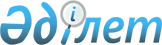 О внесении изменений в Закон Республики Казахстан "О занятости населения"Закон Республики Казахстан от 5 апреля 1999 года № 361-1



          Статья 1. Внести в Закон Республики Казахстан от 30 декабря 1998 г. 
 
 Z980341_ 
  "О занятости населения", опубликованный в газетах "Егемен 
Казакстан" и "Казахстанская правда" 5 января 1999 г., следующие изменения:




          1. Подпункт 17) статьи 1 исключить.




          2. В пункте 3 статьи 6 слова "и справки налоговых органов о наличии 
доходов и имущества, приносящего доход, не превышающего двукратного 
месячного расчетного показателя" заменить словами "документов о регистрации 
(либо об отсутствии таковой) в налоговых органах в качестве лиц, 
осуществляющих индивидуальную предпринимательскую деятельность.".




          3. В статье 14 слова "пособие по безработице" заменить словами 
"оказание материальной помощи безработным".




          4. В подпункте 1) статьи 17 слова "на праве хозяйственного ведения" 
исключить.




          5. В пункте 4 статьи 19:




          1) в подпункте 3) слова "пособий по безработице" заменить словами 
"оказание материальной помощи безработным"; 




          2) в подпункте 7) слово "занятости" заменить словом "образования".




          6. В пункте 3 статьи 20:




          1) в подпункте 7) слова "устанавливать им на весь период обучения 




стипендии" заменить словами "предоставлять им на весь период обучения 
временную финансовую помощь";
     2) подпункт 8) исключить.
     7. Статью 22 исключить. 
     8. В пункте 1 статьи 27: 
     1) подпункт 1) изложить в следующей редакции: 
     "1) оказание материальной помощи в соответствии со статьей 29 
настоящего Закона;";
     2) в подпункте 2) слова "выплата стипендий"  заменить словами 
"предоставление временной финансовой помощи".
     9. В пункте 2 статьи 28 слова "пособия по безработице" заменить 
словами "материальной помощи".
     10. Статью 29 изложить в следующей редакции:
     "Статья 29. Условия и порядок оказания материальной помощи 
                 безработным





          Категории граждан, получивших в установленном порядке статус 
безработного, имеющих право на получение материальной помощи, порядок  
оказания и размеры материальной помощи определяются Правительством 
Республики Казахстан. 




        В случае смерти безработного его семье либо лицу, осуществившему 




погребение, оказывается материальная помощь на погребение в порядке и в 
размере, определяемых Правительством Республики Казахстан.".
     11. Статью 30 исключить. 
     12. В статье 31:
     1) в названии слова "стипендии, выплачиваемой" заменить словами 
"временной финансовой помощи";
     2) в тексте слова "выплачивается стипендия" заменить словами 
"предоставляется временная финансовая помощь".
     13. Статью 33 исключить.
     Статья 2. Настоящий Закон вводится в действие с 1 апреля 1999 года.


     Президент
Республики Казахстан
      
      


					© 2012. РГП на ПХВ «Институт законодательства и правовой информации Республики Казахстан» Министерства юстиции Республики Казахстан
				